South Granville 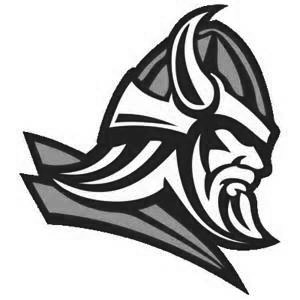 High SchoolFrequently Asked QuestionsQ. Do I have to take Physical Education?  
A. Yes – Health & Phys Ed is a class everyone is required to take for graduation.  You’ll take it in your freshman year of high school, either in the first or second semester.  If you fail the class, you won’t be able to take it again until you are a senior.  Q. How do credits work?  What happens if I fail a class – do I get left back?A. Each half year class is worth one credit.  You need a total of 6 credits (one being English I) to advance to your sophomore year.  Students take 4 classes per semester (8 total per year), so if you pass all of your classes, you’ll end your freshman year with 8 credits.  That’s two more than you need to advance to the 10th grade.  However, even if you have earned 7 credits, but did not pass English I, you will remain in the 9th grade until you pass English I.  This is true for every grade – you cannot advance to the next grade without having passed each English class.  But don’t worry!  Many classes are offered online, and over the summer; and students can be mid-year promoted to the next grade.  Q. Should I take Honors classes? 
A. Absolutely!  It’s good to challenge yourself.  How will you know what you’re capable of if you don’t try?  Plus, Honors classes are worth an extra .5 credits towards your GPA (grade point average)!Q. Can I take online classes?A. Yes, but typically freshmen don’t take online classes the first semester.  If there is an online class you’d like to take, we recommend taking it starting the 2nd semester of your freshman year. Toni A. Calabrese, M.Ed.
9th Grade Counselor 
South Granville High School 
calabreset@gcs.k12.nc.us(919) 528-5533